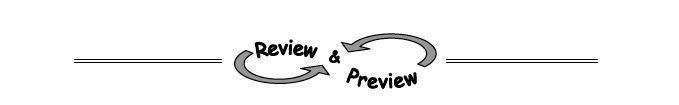 9-17. Solve the following quadratic equations by factoring and using the Zero Product Property. Be sure to check your solutions.   c.  2x2 − 10x = 0					d.  4x2 + 8x − 60 = 09-19. Does a quadratic equation always have two solutions? That is, does a parabola always intersect the x-axis twice?   If possible, draw an example of a parabola that only intersects the x-axis once.  What does it mean if the quadratic equation has no solution?  Draw a possible parabola that would cause this to happen. 9-20. Find the equation of the line through the point (−2, 8) with slope . 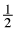 9-22.  The increased demand for vegetarian meals has caused an increase in the price of tofu.  If the current cost of $2.99 per pound is increasing 6% per year, what will it cost in 5 years? 9-23. Decide if the statements below are true or false. If necessary, review the descriptions for the inequality symbols  <, <, >, and > in the Lesson 9.2.1 Math Notes box.   11 < −135 (2)  > 1013 > −3(2 − 6)4 < 49 > −9−2 > −2−16 < −150 > 6